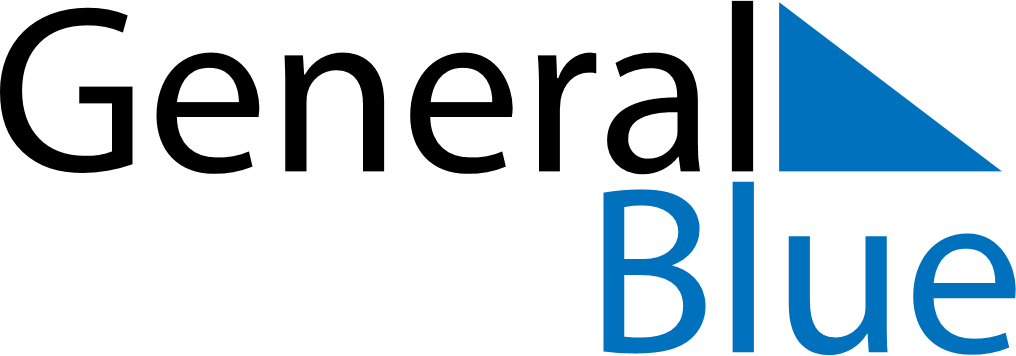 September 2019September 2019September 2019AndorraAndorraMONTUEWEDTHUFRISATSUN12345678Our Lady of Meritxell9101112131415161718192021222324252627282930